§5-425.  Transaction involving conflict of interestA transaction involving a conservatorship estate that is affected by a substantial conflict between the conservator's fiduciary duties and personal interests is voidable unless the transaction is authorized by the court by specific order after notice to all persons entitled to notice under section 5‑411, subsection 5 or a subsequent order.  A transaction affected by a substantial conflict between fiduciary duties and personal interests includes a sale, encumbrance or other transaction involving the conservatorship estate entered into by the conservator, an individual with whom the conservator resides, the spouse, domestic partner, descendant, sibling, agent or attorney of the conservator, or a corporation or other enterprise in which the conservator has a substantial beneficial interest.  [PL 2017, c. 402, Pt. A, §2 (NEW); PL 2019, c. 417, Pt. B, §14 (AFF).]SECTION HISTORYPL 2017, c. 402, Pt. A, §2 (NEW). PL 2017, c. 402, Pt. F, §1 (AFF). PL 2019, c. 417, Pt. B, §14 (AFF). The State of Maine claims a copyright in its codified statutes. If you intend to republish this material, we require that you include the following disclaimer in your publication:All copyrights and other rights to statutory text are reserved by the State of Maine. The text included in this publication reflects changes made through the First Regular and First Special Session of the 131st Maine Legislature and is current through November 1. 2023
                    . The text is subject to change without notice. It is a version that has not been officially certified by the Secretary of State. Refer to the Maine Revised Statutes Annotated and supplements for certified text.
                The Office of the Revisor of Statutes also requests that you send us one copy of any statutory publication you may produce. Our goal is not to restrict publishing activity, but to keep track of who is publishing what, to identify any needless duplication and to preserve the State's copyright rights.PLEASE NOTE: The Revisor's Office cannot perform research for or provide legal advice or interpretation of Maine law to the public. If you need legal assistance, please contact a qualified attorney.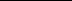 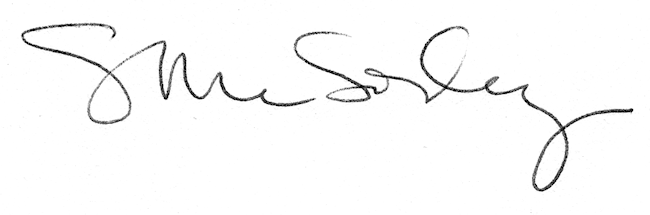 